《长方形和正方形面积的计算》1、计算下面图形的面积。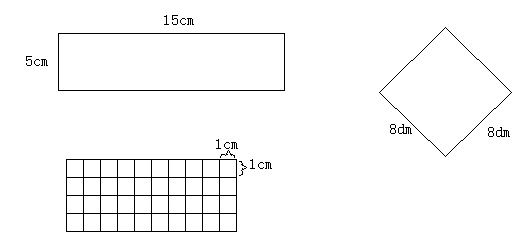 2、学校教室地面的长9 米，宽6米，如果在教室铺上瓷砖 ，铺瓷砖的面积是多少平方米？3、一个标准足球场的长是105米，宽是68米，球门长约8米，宽约2米，足球场和球门的面积各是多少？4、填表。5、给一个边长90cm的正方形桌面配一块同样大的玻璃，这块琉璃的面积是多少？6、一条长方形的毛巾面积是16dm、,，这条毛巾的宽是2dm，这长毛巾长多少分米？7、一个广告牌长120厘米，宽比长短20厘米，这块广告牌的面积是多少？8、计算下面各图的周长和面积，并填表。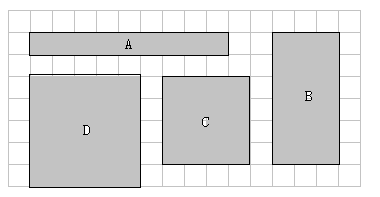 9、估一估下面图形的面积分别是多少？再量出相关的数量，并计算出面积。10、张大伯家有一个正方形水池，周长48米，面积是多少平方米？11、在下面点子图中，横人行与竖行每相邻两点的距离代表1cm，在图中画出几个周长都是欧、16厘米的长方形或正方形，并算出它们的面积。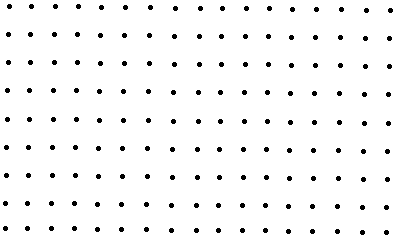 12、张大娘用篱笆靠 墙围了一个鸡舍（如右图）。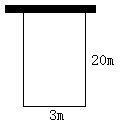 （1）这个鸡舍的面积是多少平方米？（2）围这个鸡舍用篱笆多少米？ 13、每个小正方形的边长是2cm，计算大长方形的面积。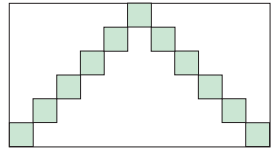 附参考答案1、求图形面积。15×5=75（平方厘米）     8×8=64(平方分米)    10×4=40(平方厘米)2、9×6=54（平方米）3、105×68=7140（平方米）     8×2=16（平方米）4、104平方厘米，160平方分米，5平方厘米，225平方厘米5、90×90=8100（平方厘米）6、16÷2=8（分米）7、120×（120 - 20）=12000（平方厘米）8、18厘米，8平方厘米，36厘米，24平方厘米，16厘米，16平方厘米，20厘米，25平方厘米9、略10、48÷4=12(米)  12×12=144(平方米）11、画略，7厘米，1厘米，7平方厘米；4厘米，4厘米，16平方厘米，5厘米，3厘米，15平方厘米，          6厘米，2厘米，12平方厘米12、（1）20×3=60（平方米）    （2）20×2+3=43（米）13、11×2×（2×6）=264（平方厘米）长宽面积长方形19cm6cm长方形20dm8dm长方形3cm15m2正方形边长15cm边长15cmABCD周长（cm）面积（cm2）长（cm）宽（cm）面积（cm2）